Краевой конкурс профессионального мастерства «Педагог-психолог Кубани – 2021»Конкурсное испытание «Защита реализуемой психолого-педагогической практики»ОПИСАНИЕ РЕАЛИЗУЕМОЙ ПСИХОЛОГО-ПЕДАГОГИЧЕСКОЙ ПРАКТИКИ на примере комплексной программы интеллектуального, эмоционального и волевого развития для дошкольников«ЦВЕТИК - СЕМИЦВЕТИК»             Гнеденко Елена Ивановна, педагог-психолог МБДОУ детский сад №22, ст. Петровская, Славянский район, Краснодарский крайЧАСТЬ I. ОБЩАЯ ИНФОРМАЦИЯ О ПРОГРАММЕ ИНТЕЛЛЕКТУАЛЬНОГО, ЭМОЦИОНАЛЬНОГО,  ВОЛЕВОГО РАЗВИТИЯ ДЛЯ ДОШКОЛЬНИКОВ«ЦВЕТИК - СЕМИЦВЕТИК»Наименование и направленность программы.Программа интеллектуального, эмоционального, волевого развития для дошкольников «Цветик-семицветик» является  комплексной  программой психологических занятий. Программа  предусматривает непрерывное психологическое сопровождение и развитие ребенка на протяжении всего дошкольного возраста, с учетом динамики развития каждого психического процесса и каждой сферы психики по месяцам в течение каждого года. Информация о разработчике(-ках), участниках и месте реализации программы, то есть организации (название, сайт, телефон, электронная почта, руководитель, контактное лицо).Авторы программы: Н.Ю. Куражева, Н.В. Вараева, А.С. Тузаева, И.А. Козлова; реализовывает программу Гнеденко Елена Ивановна педагог-психолог МБДОУ д/с №22, Краснодарский край, Славянский район, ст. Петровская, ул. Партизанская 19Б, сайт www.dou-22snk.ru, электронная почта: mbdou22petr85@mail.ru, тел.: 8(86146)91-2-71, директор Татарко Татьяна Владимировна.Описание целей и задач, на решение которых направлена программа.Цель программы:Создание условий для естественного психологического развития ребенка.Задачи:1.	Развитие эмоциональной сферы. Введение ребенка в мир человеческих эмоций.2.	Развитие коммуникативных умений, необходимых для успешного развития процесса общения.3.	Развитие волевой сферы – произвольности и психических процессов, саморегуляции, необходимых для успешного обучения в школе.4.	Развитие личностной сферы – формирование адекватной самооценки, повышение уверенности в себе.5.	Развитие интеллектуальной сферы – развитие мыслительных умений, наглядно-действенного, наглядно-образного, словесно-логического, творческого и критического мышления.6.	Формирование позитивной мотивации к обучению.7.	Развитие познавательных и психических процессов – восприятия, памяти, внимания, воображения.Задачи психологического курса для детей 5-6 лет:Создавать условия для формирования элементов произвольности психических процессов у детей во всех видах деятельности.Поддерживать и создавать условия для развития творческого потенциала ребенка.Побуждать детей к проявлению инициативы и самостоятельности мышления во всех видах деятельности.Способствовать самопознанию ребенка.Развивать саморегуляцию эмоциональных реакций.Совершенствовать коммуникативные навыки дошкольников, развивать совместную деятельность детей.Организовывать совместную деятельность с целью развития навыков сотрудничества.4. Целевая аудитория, описание её социально-психологических особенностей.Целевая аудитория программы: дошкольники от 3 до 7 лет. Развитие ребенка необходимо начинать с раннего возраста. Дошкольный период является сенситивным для развития многих психических процессов. Элементарные нравственные представления и чувства, простейшие навыки поведения, приобретенные ребенком в этот период, должны стать «культурными», то есть превратиться в высшие психологические функции и стать фундаментом для развития новых форм поведения, правил и норм.В возрасте 5-6 лет у детей активно развиваются и начинают приобретать произвольный характер основные психические процессы. Проявляются зачатки ответственности за порученное дело.Игры, проводимые во время динамических пауз, становятся более сложными, по сравнению с занятиями для более раннего возраста, занятия насыщаются вербальным и невербальным общением. Много занятий в данной части программы посвящены осознанию собственной личности и личности других, также общению. Однако ведущий тип деятельности в этом возрасте – игра, поэтому все занятия насыщены играми, присутствуют персонажи и соблюдается игровой сюжет и мотивация.В данном возрасте ребенок уже может подчинять свои желания требованиям коллектива, поэтому несколько занятий в данной программе посвящены этикету.Коллективные занятия по психологии учитывают активное развитие всех психических процессов, свойств и состояний (восприятие, внимание, мышление, память, воображение, речь, эмоции). В развивающих играх даются задания на развитие наглядно-образного и словесно-логического мышления (разрезные картинки, сюжетные картинки), эмоциональной сферы (расширение представлений об эмоциях: радость. Грусть, злость, удивление, страх, спокойствие), памяти, внимания, воображения, пространственной ориентировки (графические диктанты, рисунки по клеточкам) и саморегуляции.5. Методическое обеспечение (научно-методическое и нормативно-правовое обеспечение) программы. Содержание программы строится на идеях развивающего обучения, с учетом возрастных и индивидуальных особенностей и зон ближайшего развития.Рефлексивно-деятельностный подход позволяет решать задачи развития психических функций через использование различных видов деятельности, свойственных данному возрасту. Принцип личностно-ориентированного подхода предлагает выбор и построение материала исходя из индивидуальности каждого ребенка, ориентируясь на его потребности и потенциальные возможности. Повышение эффективности основано на идеях поэтапного формирования действий.6. Описание основных этапов реализации программы.Комплексная  программа интеллектуального, эмоционального и волевого развития для дошкольников «ЦВЕТИК - СЕМИЦВЕТИК» предполагает реализацию четырех основных последовательных курса:1. Психологический курс «Цветик-семицветик» для детей 3-4 лет;2. Психологический курс «Цветик-семицветик» для детей 4-5 лет;3. Психологический курс «Цветик-семицветик» для детей 5-6 лет;4. Психологический курс «Цветик-семицветик» для детей 6-7 лет;Последовательность предъявления тем и количество часов на каждую тему могут варьироваться в зависимости от интереса детей и результатов наблюдений психолога.Построение программы для каждого возраста ориентировано на удовлетворение ведущей потребности, свойственной конкретному периоду детства, и основано на развитие ведущего психического процесса или сферы психики. В частности:3 – 4 года -  восприятие;4 – 5 лет – восприятие, эмоциональная сфера;5 – 6 лет - эмоциональная сфера, коммуникативная сфера.Принципы проведения занятий:Системность подачи материала.Наглядность обучения.Цикличность построения занятий.Доступность.Проблемность.Развивающий и воспитательный характер учебного   материала.              Каждое занятие содержит в себе следующие этапы:Организационный этап.Создание эмоционального настроя в группе. Упражнения и игры с целью привлечения внимания детей.Мотивационный этап.Сообщение темы занятия, прояснение тематических понятий;Выяснения исходного уровня знаний детей по данной теме.Практический этап.Подача новой информации на основе имеющихся данных;Задания на развитие познавательных процессов (восприятия, памяти, мышления, воображения) и творческих способностей.Обработка полученных навыков на практике.Рефлексивный этап.Обобщение полученных знаний.Подведение итогов занятия.                                         Групповые занятия.Комплектация групп и продолжительность занятий зависят от возрастной категории детей.Занятия на развитие психических процессов (памяти, внимания, воображения, мышления), а также на развитие волевой и психофизиологической сферы подобрано в соответствии с темами занятий.Занятия проводятся в помещении с соблюдением санитарно-гигиенических норм и правил.Индивидуальная работа.Этот вид работы включает в себя входную (в начале года), промежуточную (В середине года), и итоговую (в конце года) диагностику познавательных процессов; эмоциональной, личностной и волевой сферы. Ее результаты могут быть использованы в индивидуальном подходе к ребенку на занятиях, в составлении коррекционной программы и в консультировании родителей и педагогов.Работа с родителями.В рамках этой формы работы родителей ориентируют на создание условий в семье, способствующих наиболее полному усвоению знаний, умений и навыков, полученных детьми на занятиях и реализации их в повседневной жизни. Кроме того, ведется просветительская работа с родителями в форме лекций, семинаров-практикумов и «круглых столов».7.  Материально-технические требования включают:1.	Фонотека и видеотека.2.	Настольно-печатные игры.3.	Предметные игрушки.4.	Доска.5.	Цветные мелки, пластилин.6.	Краски, карандаши, фломастеры.7.	Писчая и цветная бумага.8.	Строительный материал.9.	Ковёр.10.	Рабочие тетради.Часть II. СЦЕНАРИЙ ДЕМОНСТРИРУЕМОГО НА ВИДЕОЗАПИСИ ГРУППОВОГО ЗАНЯТИЯ С ПРИЛОЖЕНИЯМИ (РАЗДАТОЧНЫЙ, СТИМУЛЬНЫЙ МАТЕРИАЛ И Т.П.).План - конспект занятия с дошкольникамив рамках  программы психолого – педагогических занятий с детьми дошкольного возраста «Цветик - семицветик» для воспитанников  старшей группы компенсирующей направленности педагога-психолога МБДОУ д/с № 22  ст. Петровской Славянского района Е. И. Гнеденко Тема: «Страна ВООБРАЗИЛИЯ»Цель: развитие воображения у детей дошкольного возраста.Задачи: 1. Развивать фантазию и воображение в процессе работы с изображениями предметов.2. Развивать невербальное и вербальное общение.3. Развивать интерес к творческим играм.Оборудование и материалы: конверт с письмом доброго волшебника, клубок, шар из пенопласта, карточки с изображениями облаков, заколдованных животных, карточки – схемы с изображениями животных и геометрические элементы для построения изображений, бланки – тренажеры для кинезиологического упражнения, разноцветные кристаллы, фломастеры разных цветов.Ход занятия.Организационный момент (1 мин)Задачи: Поприветствовать ребят. Настроить на предстоящую работу.Приветствие.- Ребята, сегодня мы с вами будем здороваться при помощи воображаемого мяча. Мы будем передавать воображаемый мяч по кругу и здороваться друг с другом.Психолог бросает воображаемый мячик со словами: «Здравствуй, (имя)!». Ребенок ловит воображаемый мячик и бросает следующему.2.      Мотивационный этап (1 мин)Задачи: Пробудить интерес к выполнению заданий - Ребята, сегодня мы с вами отправимся в увлекательное путешествие по интересной стране. В этой стране живут волшебники, она находится над облаками, поэтому с земли ее не видно. А называется эта страна Вообразилия! Игра «Путешествие на волшебном шаре».- Мы полетим туда на волшебном шаре белом, как облако. Положите руки на шар, закройте глазки и полетели-и-и! (звучит музыкальная заставка). Мы оказались в стране Вообразилии. 3. Практический этап (7 мин)Задачи: Развивать воображение, внимание, восприятие, умения вербального и невербального общения. - Ребята, здесь какая – то тропинка. Давайте пройдемся по тропинке. Вы что-то нашли? Что же это? Кажется письмо от доброго волшебника. Давайте я помогу вам прочитать, что он написал. Письмо доброго волшебника.Дорогие ребята! К нам в страну Вообразилию прилетел злой волшебник и натворил много злых дел. Он заколдовал жителей нашей страны, спрятал от меня моего самого лучшего друга, и я не могу его найти. Помогите пожалуйста, я очень скучаю! Мой друг спрятан в облаках между облаком похожим на зайчика и облаком похожим на лошадку. Найдите его пожалуйста!Задание «Волшебные облака»- Ребята, на кого похожи облака? А на кого похоже облако между облаком-зайчиком и облаком-лошадкой? На какую птицу похоже облако? Молодцы, вы отыскали друга доброго волшебника.Упражнение «Волшебные палочки»-Злой волшебник заколдовал все вокруг и землю, и воздух, и лес, и море. Все стало черно-белым, пропали все краски. Но мы с вами можем все исправить. Нам надо провести волшебные палочки-фломастеры по дрожкам сразу двумя руками, и тогда все оживет. Но для этого надо, чтобы наши пальчики были ловкими и умелыми, давайте их потренируем.Пальчиковая гимнастика.Наши пальчики друзья (сцепить пальчики в замок)Потрудиться им пора (поднимать и опускать пальчики)Один, два, три, четыре, пять (по очереди соединять одинаковые пальцы                                                                     правой и левой руки)Пора к работе приступать (потереть ладонь об ладонь)Игра. «Отгадай и покажи».Цель. Научить детей определять на слух и восстанавливать в памяти предмет объёмного или плоскостного вида. Находить предмет и проверять себя методом обследования - обойди этот предмет.Педагог называет слова, а дети говорят, объёмный или плоскостной предмет. При этом они должны показать это руками (если объёмный - руки как бы обнимают предмет, дети воображаемо обходят этот предмет, а если плоскостной – руки  показывают скользящие движения как бы по  плоскости.Игра «Камешки на берегу»- Волшебник шел по берегу моря и все, что встретилось на его пути он превращал в камень. Угадайте, что или кто был на берегу. Расскажите про каждый камушек на кого или на что он похож. (Демонстрация изображений камней в виде животных: ежик, улитка, совы, раковина морского животного). А от этих животных, встретившихся на пути злого волшебника, остались только кристаллы. Попробуйте угадать по цвету какое животное каким кристаллом стало. А чтобы их расколдовать, нам надо собрать изображения этих животных из геометрических фигур  (дети собирают изображения животных).А давайте придумаем сказку про то, что с ними произошло.4. Рефлексивный этап (1 мин)Задачи: Вспомнить, выявить и осознать основные компоненты деятельности, пути решения, полученные результаты.- Ребята, что вам больше всего понравилось сегодня во время нашего путешествия? Что было самым трудным? Вы сегодня были очень внимательными, хорошо работали, помогли доброму волшебнику отыскать своего друга, расколдовали камешки, оживили природу вокруг, а сейчас нам пора возвращаться обратно в садик. Возвращение в детский сад из страны Вообразилии ( ребята взявшись за руки закрывают глаза и возвращаются в детский сад)Ритуал прощания:Один, два, три, четыре, пять!Скоро встретимся опять!Использованные в ходе занятия  задания и игры:1. Приветствие (полностью совпадает с конспектом автора)2. Игра «Средства передвижения» заменена на игру «Путешествие на волшебном шаре»2. Задание «Загадочное послание» (добавлено задание «Волшебные облака»)3. Игра «Волшебные камешки» (изменено полностью)4. Добавлено упражнение «Волшебные палочки» и игра «Угадай и покажи»Приложение 1Карточка к заданию «Волшебные облака»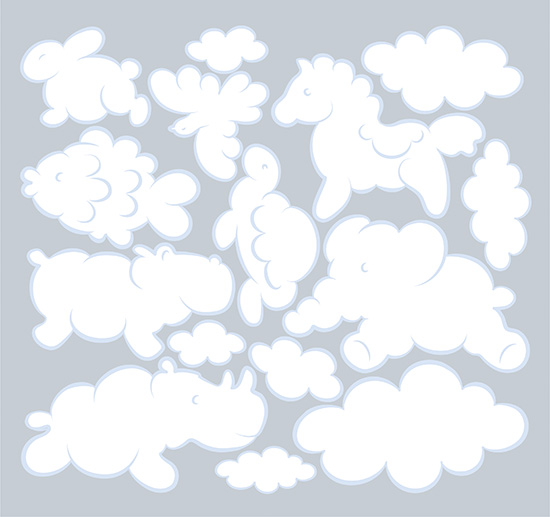 Приложение 2Бланк к графическому заданию «Волшебные палочки»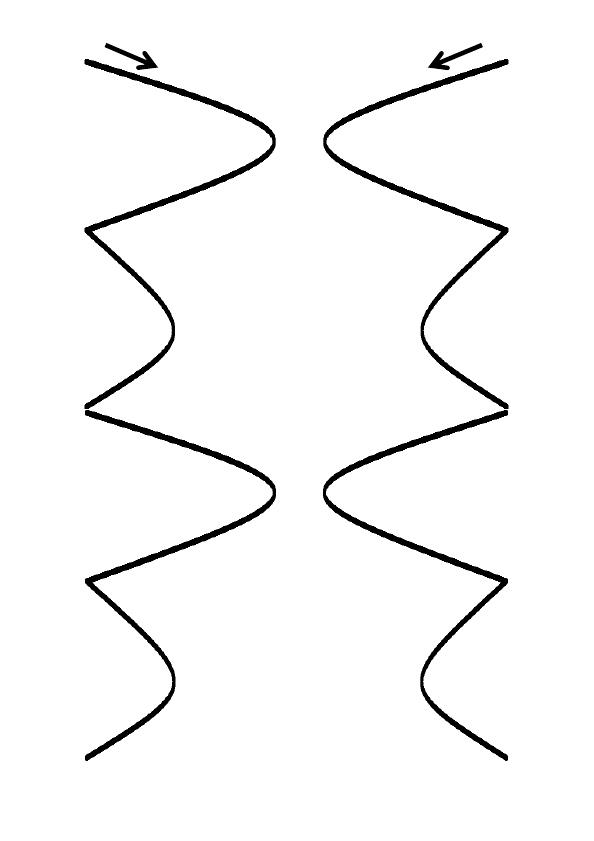 Приложение 3Материалы к игре «Камешки на берегу»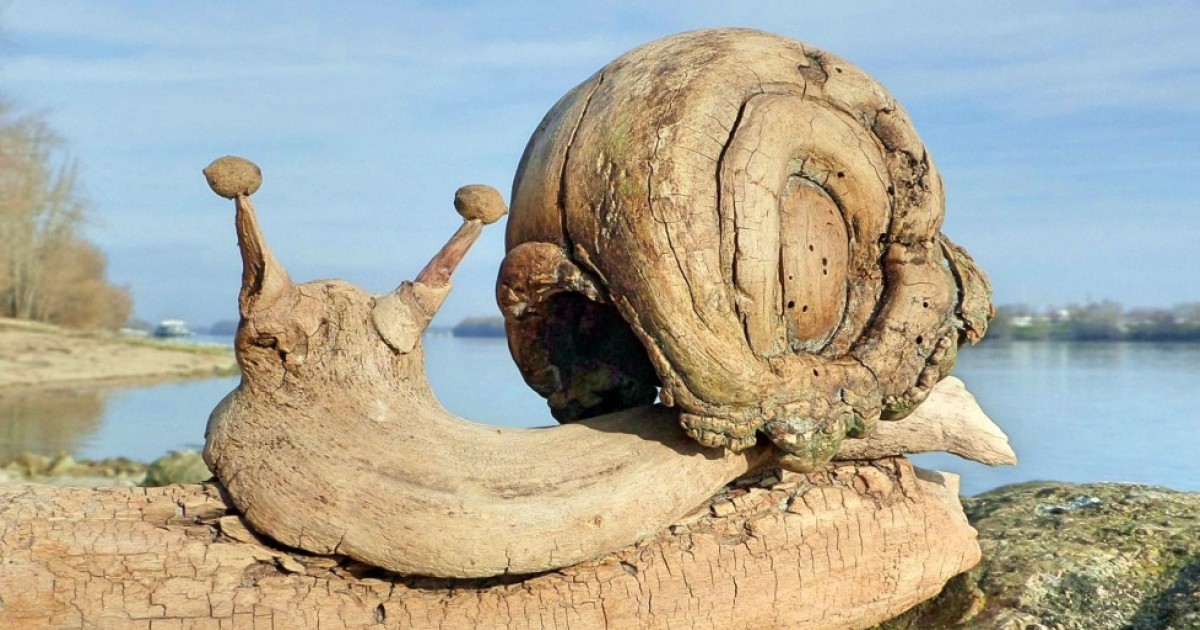 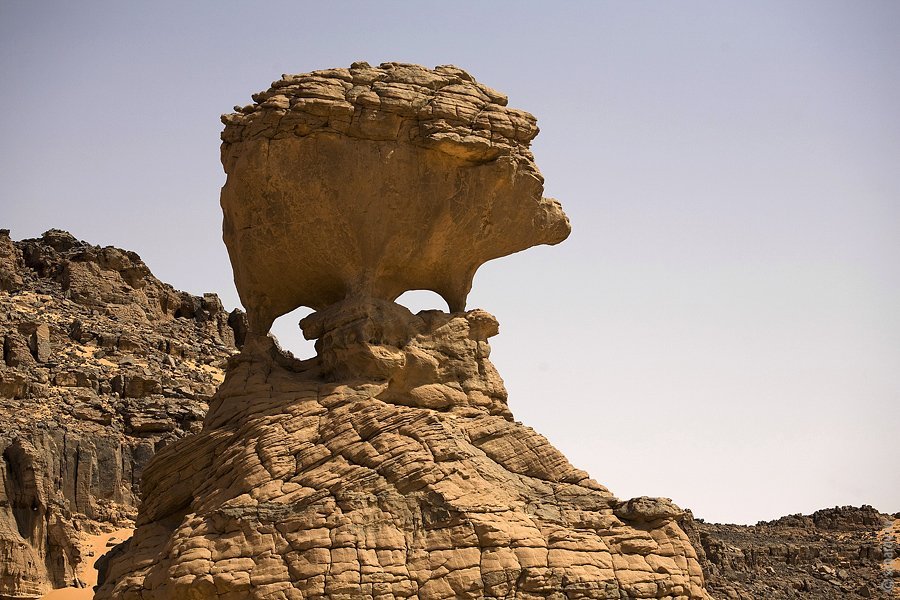 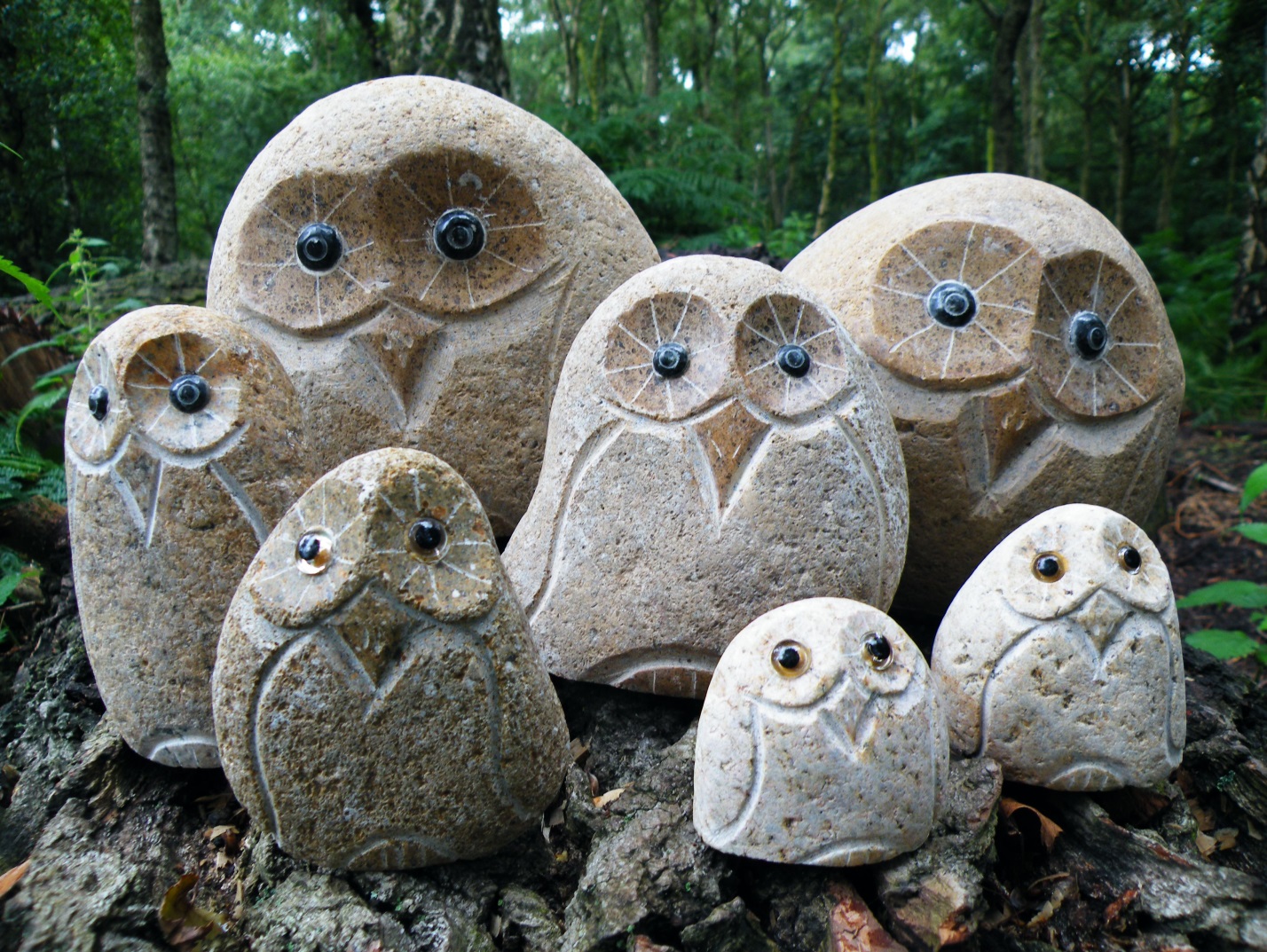 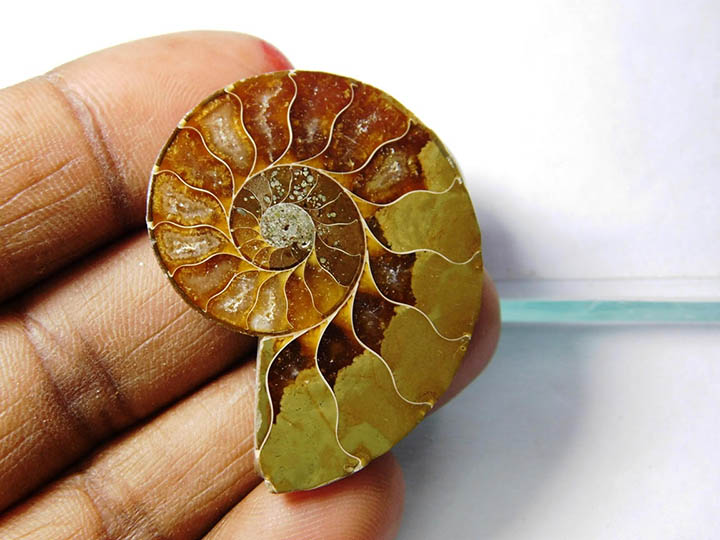 ВозрастЧисло детей в группеВремя занятия3-4 года5-6 человек20 минут4-5 лет6-7 человек20 минут5-6 лет7-8 человек25 минут6-7 лет8-10 человек30 минут